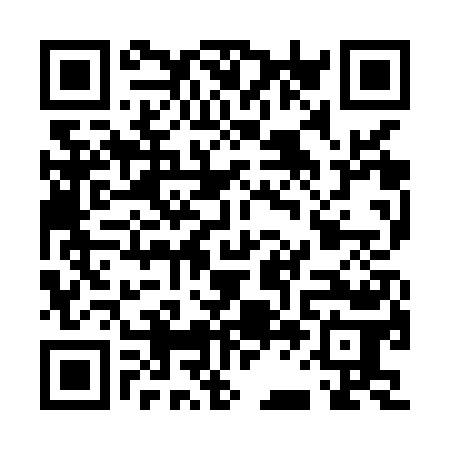 Ramadan times for Auksuciai, LithuaniaMon 11 Mar 2024 - Wed 10 Apr 2024High Latitude Method: Angle Based RulePrayer Calculation Method: Muslim World LeagueAsar Calculation Method: HanafiPrayer times provided by https://www.salahtimes.comDateDayFajrSuhurSunriseDhuhrAsrIftarMaghribIsha11Mon4:484:486:5312:384:226:246:248:2212Tue4:454:456:5012:384:246:266:268:2413Wed4:424:426:4812:374:266:286:288:2614Thu4:394:396:4512:374:276:306:308:2915Fri4:364:366:4212:374:296:326:328:3116Sat4:334:336:4012:364:316:346:348:3417Sun4:304:306:3712:364:326:366:368:3618Mon4:274:276:3512:364:346:386:388:3819Tue4:244:246:3212:364:366:406:408:4120Wed4:214:216:2912:354:376:426:428:4321Thu4:184:186:2712:354:396:456:458:4622Fri4:144:146:2412:354:416:476:478:4823Sat4:114:116:2112:344:426:496:498:5124Sun4:084:086:1912:344:446:516:518:5325Mon4:054:056:1612:344:466:536:538:5626Tue4:014:016:1312:334:476:556:558:5927Wed3:583:586:1112:334:496:576:579:0128Thu3:553:556:0812:334:506:596:599:0429Fri3:513:516:0512:334:527:017:019:0730Sat3:483:486:0312:324:537:037:039:0931Sun4:444:447:001:325:558:058:0510:121Mon4:414:416:571:325:568:078:0710:152Tue4:374:376:551:315:588:098:0910:183Wed4:344:346:521:315:598:118:1110:214Thu4:304:306:501:316:018:138:1310:245Fri4:264:266:471:306:028:158:1510:276Sat4:234:236:441:306:048:178:1710:307Sun4:194:196:421:306:058:198:1910:338Mon4:154:156:391:306:078:218:2110:369Tue4:114:116:371:296:088:238:2310:3910Wed4:074:076:341:296:108:258:2510:42